OLDE GREENWICH COMMUNITY 2017/2018 WINTER NEWSLETTER 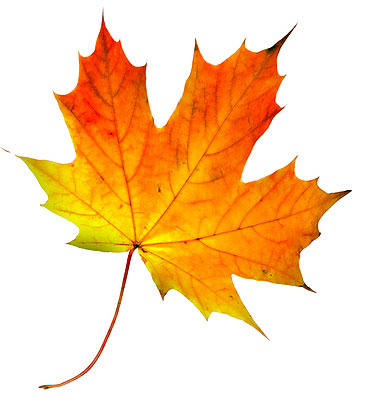 LEAVES: It's that time again and leaves need to be removed throughout the "falling" season.  I will be checking periodically and any property that remains in violation will be set up with a hearing and an immediate $50.00 fine.  The leaves will then be removed at the owner’s expense (in addition to the fine).  Please also remember that the parking/curb area needs to be cleaned as well (and don’t put the leaves onto someone else’s property)!	GRASS/EASEMENT: As I understand the grass cutting season has come to a close, please take this time to mow/clean/maintain the easement area located in the rear of your home (if yard is fenced in, easement usually consists of about 7-10 feet beyond fence area).  I conduct easement surveys very soon, as this is the only time I can get to the back of some of the houses.  If the property is in violation, there will be a fine assessed and the easement will be cleaned and mowed at the owner’s expense.BALL PLAYING: Please remember that there is no ball playing in the parking lots.  All ball playing needs to be done in one of the common ground areas located throughout the community.	   PARKING SPACES: There have been several parking spaces throughout the community that have been suspended, so please do not park in any one else's space or you may be towed (at your expense).  Please also remember that if you are one of the unfortunate homeowners or tenants that only have one reserved parking space, the other parking space in front of your town home is open parking.  ANYONE MAY PARK THERE!!!!!	 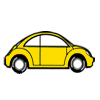 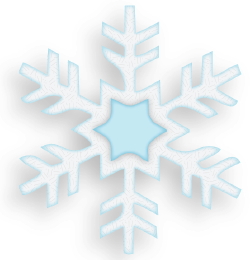 VEHICLES: NO vehicle is to be parked anywhere but the parking lot.  Any homeowner in violation of this rule will have the vehicle (or motorcycle) towed immediately, at their expense.  TOWING: Signs are posted throughout the community.  If towed please call 540-710-1628, not the office.SNOW REMOVAL: If we get any snow this season, please remember that it is your responsibility to remove snow from your parking area and sidewalk.  Please do not push your snow onto anyone else's property or parking space….be considerate.  Also please understand that OG roadways are only so big and when it snows there are only so many places that the snow can be pushed to.  	LOITERING: There is no loitering, in Olde Greenwich, anywhere, at any time. This means, common grounds, parking lots, sidewalks, front yards, etc.  The actual rule states; “There is to be no loitering in or around the front of any residence, sidewalk, parking area, parked car, etc.”  For any one unsure what loitering means, here is the definition; to stand or wait around idly or without apparent purpose.   Parents, please make sure your kids are not standing in the front of your house, with a group of friends, hanging out.  Take it to the back yard!  Adults, please ensure that you are NOT doing the same………Any repeat violator of this rule will be scheduled a hearing and will be given a 30-day notice to vacate.	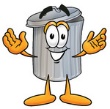 TRASH CANS: Trash cans need to be stored in the rear of the property only (until eve of trash pick-up).  You may also construct some form of “cover” or “hide-away” for your can, if front yard area permits.  I have included a photo below.  Please make sure you send in written request, to my office, and get permission from the Board before constructing anything.It takes a lot of kindness and cooperation for community living.  Please be respectful of your neighbors and please take pride in where you live.  If you have any issues, concerns or complaints, please contact me and I will work to resolve them; Email is best, ogcc@verizon.net or phone 540-891-5561 (leave a message and I will return the call as soon as possible).  There is also a drop slot on the office door that you are welcome to leave any correspondence.  The office is located behind the swimming pool at the entrance of the community.  We must all work together in order to live peacefully together.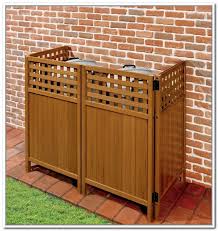 